									Name:For what values of x is the function f(x) continuous:		Date: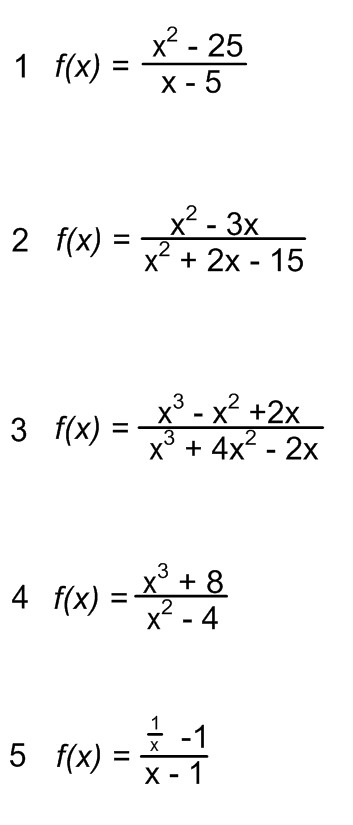 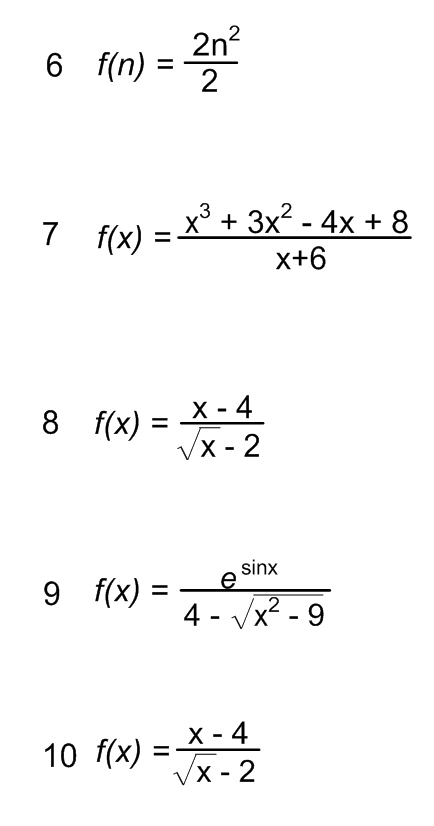 